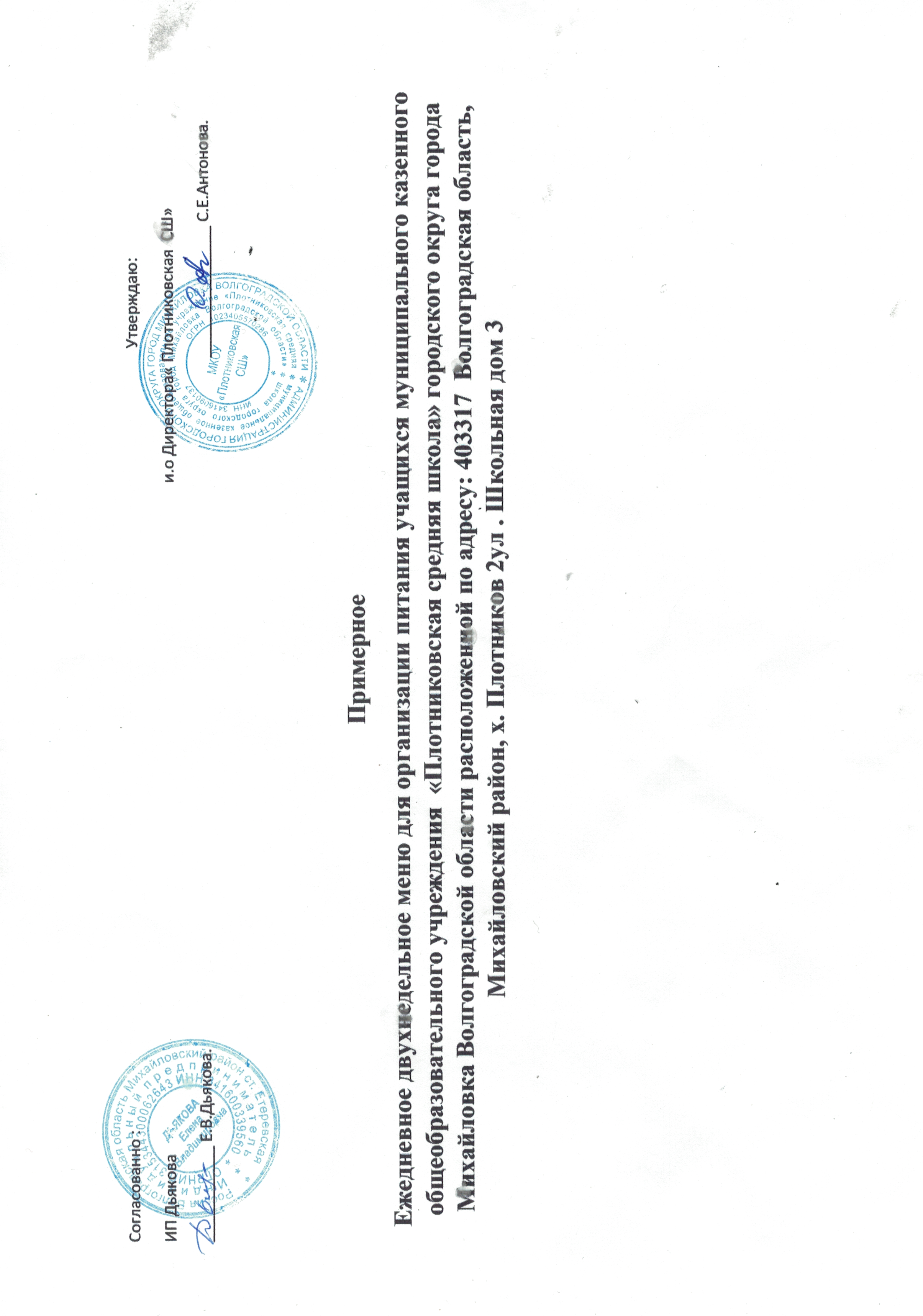 ПРИМЕРНОЕ МЕНЮ И ПИЩЕВАЯ ЦЕННОСТЬ ПРИГОТОВЛЯЕМЫХ БЛЮД.Возрастной категории: дети с 12 и старше    Сезон:  осенне-зимний ПРИМЕРНОЕ МЕНЮ И ПИЩЕВАЯ ЦЕННОСТЬ ПРИГОТОВЛЯЕМЫХ БЛЮД.Возрастной категории: дети с 12 и старше    Сезон:  осенне-зимнийПРИМЕРНОЕ МЕНЮ И ПИЩЕВАЯ ЦЕННОСТЬ ПРИГОТОВЛЯЕМЫХ БЛЮД.Возрастной категории: дети   с 12 и старше    Сезон:  осенне-зимний ПРИМЕРНОЕ МЕНЮ И ПИЩЕВАЯ ЦЕННОСТЬ ПРИГОТОВЛЯЕМЫХ БЛЮД.Возрастной категории: дети   с 12 и старше    Сезон:  осенне-зимний ПРИМЕРНОЕ МЕНЮ И ПИЩЕВАЯ ЦЕННОСТЬ ПРИГОТОВЛЯЕМЫХ БЛЮД.Возрастной категории: дети   с 12 и старше    Сезон:  осенне-зимний Прием пищи,наименование блюдаМассапорцииМассапорцииПищевые вещества (г) Пищевые вещества (г) Пищевые вещества (г) Энергетическаяценность,(ккал)№рецепрурыСборник рецептурПрием пищи,наименование блюдаМассапорцииМассапорцииБЖУЭнергетическаяценность,(ккал)№рецепрурыСборник рецептурНеделя: первая       День: понедельник    Неделя: первая       День: понедельник    Неделя: первая       День: понедельник    Неделя: первая       День: понедельник    Неделя: первая       День: понедельник    Неделя: первая       День: понедельник    Неделя: первая       День: понедельник    Неделя: первая       День: понедельник    Неделя: первая       День: понедельник    Неделя: первая       День: понедельник    ЗавтракКаша вязкая молочная рисоваяКаша вязкая молочная рисовая200/5610,8542,952941742015ЗавтракСырники классические (п/ф) со сгущённым молокомСырники классические (п/ф) со сгущённым молоком50/2010,8 8,9717,141932192015ЗавтракЧай с сахаромЧай с сахаром200/150,070,0215603762015ЗавтракХлебХлеб503,75 0,324,3114ТТК№6ЗавтракФрукты свежие Фрукты свежие 1500,60,614,770,53382015ЗавтракИтого за приём пищи (завтрак):Итого за приём пищи (завтрак):69021,2220,74114,09731,5Прием пищи,наименование блюдаМассапорцииМассапорцииПищевые вещества (г) Пищевые вещества (г) Пищевые вещества (г) Энергетическаяценность,(ккал)№рецепрурыСборник рецептурСборник рецептурПрием пищи,наименование блюдаМассапорцииМассапорцииБЖУЭнергетическаяценность,(ккал)№рецепрурыСборник рецептурСборник рецептурНеделя: первая       День: вторник    Неделя: первая       День: вторник    Неделя: первая       День: вторник    Неделя: первая       День: вторник    Неделя: первая       День: вторник    Неделя: первая       День: вторник    Неделя: первая       День: вторник    Неделя: первая       День: вторник    Неделя: первая       День: вторник    Неделя: первая       День: вторник    Неделя: первая       День: вторник    ЗавтракКотлета,  рубленная из птицы  (филе)Котлета,  рубленная из птицы  (филе)10017,89,0162183223222016ЗавтракСоус томатныйСоус томатный500,582,14,036,63663662016ЗавтракМакаронные изделия отварные с маслом Макаронные изделия отварные с маслом 1806,625,4231,73202,12032032015ЗавтракКомпот из сухофруктовКомпот из сухофруктов2000,660,0932,011333493492015ЗавтракХлеб пшеничныйХлеб пшеничный403,00,219,591,9ТТК №6ТТК №6ЗавтракИтого за приём пищи (завтрак):Итого за приём пищи (завтрак):57028,6616,81103,24681,6Прием пищи,наименование блюдаМассапорцииМассапорцииПищевые вещества (г) Пищевые вещества (г) Пищевые вещества (г) Энергетическаяценность,(ккал)№рецепрурыСборник рецептурПрием пищи,наименование блюдаМассапорцииМассапорцииБЖУЭнергетическаяценность,(ккал)№рецепрурыСборник рецептурНеделя: первая       День: среда Неделя: первая       День: среда Неделя: первая       День: среда Неделя: первая       День: среда Неделя: первая       День: среда Неделя: первая       День: среда Неделя: первая       День: среда Неделя: первая       День: среда Неделя: первая       День: среда Неделя: первая       День: среда ЗавтракОвощи по сезону ( капуста квашеная, огурец соленый, помидор соленый, свекла отварная)Овощи по сезону ( капуста квашеная, огурец соленый, помидор соленый, свекла отварная)1001,7158,4685,7472015ЗавтракПлов из птицыПлов из птицы20018,916,5332992912015ЗавтракЧай с лимономЧай с лимоном200/15/70,130,0215,2623772015ЗавтракХлеб пшеничныйХлеб пшеничный503,750,2524,37114,87ТТК №6ЗавтракИтого за приём пищи (завтрак):Итого за приём пищи (завтрак):572 24,4921,7781,03561,57Прием пищи,наименование блюдаМассапорцииМассапорцииПищевые вещества (г) Пищевые вещества (г) Пищевые вещества (г) Пищевые вещества (г) Энергетическаяценность,(ккал)№рецепрурыСборник рецептурПрием пищи,наименование блюдаМассапорцииМассапорцииБЖУУЭнергетическаяценность,(ккал)№рецепрурыСборник рецептурНеделя: первая       День: четвергНеделя: первая       День: четвергНеделя: первая       День: четвергНеделя: первая       День: четвергНеделя: первая       День: четвергНеделя: первая       День: четвергНеделя: первая       День: четвергНеделя: первая       День: четвергНеделя: первая       День: четвергНеделя: первая       День: четвергНеделя: первая       День: четвергЗавтракКнели куриные (филе п/ф)Кнели куриные (филе п/ф)10017,516,656,22452453292016ЗавтракСоус томатныйСоус томатный500,582,14,0137,2537,253662016Завтрак Бобовые отварные (горох) Бобовые отварные (горох)18015,67,8340,7291,4291,41982015ЗавтракЧай с сахаромЧай с сахаром200/150,070,021560603762015ЗавтракХлеб пшеничныйХлеб пшеничный503,750,2524,37114,87114,87ТТК №6ЗавтракИтого за приём пищи (завтрак):Итого за приём пищи (завтрак):59537,526,8590,28748,52748,52Прием пищи,наименование блюдаМассапорцииМассапорцииПищевые вещества (г) Пищевые вещества (г) Пищевые вещества (г) Энергетическаяценность,(ккал)№рецепрурыСборник рецептурСборник рецептурПрием пищи,наименование блюдаМассапорцииМассапорцииБЖУЭнергетическаяценность,(ккал)№рецепрурыСборник рецептурСборник рецептурНеделя: первая       День: пятницаНеделя: первая       День: пятницаНеделя: первая       День: пятницаНеделя: первая       День: пятницаНеделя: первая       День: пятницаНеделя: первая       День: пятницаНеделя: первая       День: пятницаНеделя: первая       День: пятницаНеделя: первая       День: пятницаНеделя: первая       День: пятницаНеделя: первая       День: пятницаЗавтракОвощи по сезону   (капуста квашеная, огурец соленый, помидор соленый, свекла отварная)Овощи по сезону   (капуста квашеная, огурец соленый, помидор соленый, свекла отварная)1001,00,23,82270702015ЗавтракРагу из птицыРагу из птицы25018,315,221,72972892892015ЗавтракСок фруктовыйСок фруктовый2001,00,020,284,83893892017ЗавтракХлеб пшеничныйХлеб пшеничный604,50,3629,16136,8ТТК №6ТТК №6ЗавтракИтого за приём пищи (завтрак):Итого за приём пищи (завтрак):61024,8 15,76 74,86540,6Прием пищи,наименование блюдаМассапорцииМассапорцииПищевые вещества (г) Пищевые вещества (г) Пищевые вещества (г) Энергетическаяценность,(ккал)№рецепрурыСборник рецептурПрием пищи,наименование блюдаМассапорцииМассапорцииБЖУЭнергетическаяценность,(ккал)№рецепрурыСборник рецептурНеделя: вторая       День: понедельникНеделя: вторая       День: понедельникНеделя: вторая       День: понедельникНеделя: вторая       День: понедельникНеделя: вторая       День: понедельникНеделя: вторая       День: понедельникНеделя: вторая       День: понедельникНеделя: вторая       День: понедельникНеделя: вторая       День: понедельникНеделя: вторая       День: понедельникЗавтракКаша вязкая молочная из риса и пшенаКаша вязкая молочная из риса и пшена200/5610,8542,952941742015ЗавтракСыр (порциями)Сыр (порциями)122,643,480,0 42,36152015ЗавтракЧай с сахаромЧай с сахаром200/150,070,0215603762015ЗавтракХлеб пшеничныйХлеб пшеничный503,75 0,324,3114ТТК№6ЗавтракФрукты свежие Фрукты свежие 1500,60,614,770,53382015ЗавтракИтого за приём пищи (завтрак):Итого за приём пищи (завтрак):63213,0615,2596,95580,86Прием пищи,наименование блюдаМассапорцииМассапорцииПищевые вещества (г) Пищевые вещества (г) Пищевые вещества (г) Пищевые вещества (г) Энергетическаяценность,(ккал)№рецепрурыСборник рецептурПрием пищи,наименование блюдаМассапорцииМассапорцииБЖЖУЭнергетическаяценность,(ккал)№рецепрурыСборник рецептурНеделя: вторая       День: вторникНеделя: вторая       День: вторникНеделя: вторая       День: вторникНеделя: вторая       День: вторникНеделя: вторая       День: вторникНеделя: вторая       День: вторникНеделя: вторая       День: вторникНеделя: вторая       День: вторникНеделя: вторая       День: вторникНеделя: вторая       День: вторникНеделя: вторая       День: вторникЗавтракКнели куриные (филе п/ф)Кнели куриные (филе п/ф)10017,517,516,656,22453292016ЗавтракСоус томатныйСоус томатный500,580,582,1436,6366д2016ЗавтракМакаронные изделия отварныеМакаронные изделия отварные1806,626,625,4231,73202,12032015ЗавтракКомпот из сухофруктовКомпот из сухофруктов2000,660,660,0932,011333492015ЗавтракХлеб пшеничныйХлеб пшеничный403,03,00,219,591,9ТТК №6ЗавтракИтого за приём пищи (завтрак):Итого за приём пищи (завтрак):57028,3628,3624,4693,44708,6Прием пищи,наименование блюдаМассапорцииМассапорцииПищевые вещества (г) Пищевые вещества (г) Пищевые вещества (г) Пищевые вещества (г) Энергетическаяценность,(ккал)№рецепрурыСборник рецептурПрием пищи,наименование блюдаМассапорцииМассапорцииББЖУЭнергетическаяценность,(ккал)№рецепрурыСборник рецептурНеделя: вторая       День: средаНеделя: вторая       День: средаНеделя: вторая       День: средаНеделя: вторая       День: средаНеделя: вторая       День: средаНеделя: вторая       День: средаНеделя: вторая       День: средаНеделя: вторая       День: средаНеделя: вторая       День: средаНеделя: вторая       День: средаНеделя: вторая       День: средаЗавтракПтица, тушённая в соусеПтица, тушённая в соусе12012012,111,444,78176318/3662015ЗавтракКаша гречневая рассыпчатаяКаша гречневая рассыпчатая18018010,37,3146,37292,5171/3022015ЗавтракХлеб пшеничныйХлеб пшеничный50503,750,2524,37114,87ТТК №6ЗавтракЧай с лимономЧай с лимоном200/15/7200/15/70,130,0215,2623772015ЗавтракИтого за приём пищи (завтрак):Итого за приём пищи (завтрак):57257226,2819,0290,72645,37Прием пищи,наименование блюдаМассапорцииМассапорцииПищевые вещества (г) Пищевые вещества (г) Пищевые вещества (г) Энергетическаяценность,(ккал)№рецепрурыСборник рецептурПрием пищи,наименование блюдаМассапорцииМассапорцииБЖУЭнергетическаяценность,(ккал)№рецепрурыСборник рецептурНеделя: вторая       День: четвергНеделя: вторая       День: четвергНеделя: вторая       День: четвергНеделя: вторая       День: четвергНеделя: вторая       День: четвергНеделя: вторая       День: четвергНеделя: вторая       День: четвергНеделя: вторая       День: четвергНеделя: вторая       День: четвергНеделя: вторая       День: четвергЗавтракКотлеты рыбные Котлеты рыбные 100 8,687,3312,461502342015ЗавтракСоус томатныйСоус томатный500,582,1436,6366д2016ЗавтракРис отварнойРис отварной1804,386,4544,02251,63042015ЗавтракЧай с сахаромЧай с сахаром200/150,10,014,859,33762011ЗавтракХлеб пшеничныйХлеб пшеничный503,750,2524,37114,87ТТК №6ЗавтракИтого за приём пищи:Итого за приём пищи:59517,4916,1399,65612,37Прием пищи,наименование блюдаМассапорцииМассапорцииПищевые вещества (г) Пищевые вещества (г) Пищевые вещества (г) Пищевые вещества (г) Энергетическаяценность,(ккал)№рецепрурыСборник рецептурСборник рецептурПрием пищи,наименование блюдаМассапорцииМассапорцииБЖУУЭнергетическаяценность,(ккал)№рецепрурыСборник рецептурСборник рецептурНеделя: вторая       День: пятницаНеделя: вторая       День: пятницаНеделя: вторая       День: пятницаНеделя: вторая       День: пятницаНеделя: вторая       День: пятницаНеделя: вторая       День: пятницаНеделя: вторая       День: пятницаНеделя: вторая       День: пятницаНеделя: вторая       День: пятницаНеделя: вторая       День: пятницаНеделя: вторая       День: пятницаНеделя: вторая       День: пятницаЗавтракБиточки,  рубленные из птицыБиточки,  рубленные из птицы10014,5413,613,69,02163233232016ЗавтракСоус томатныйСоус томатный500,582,12,1436,6366д366д2016ЗавтракМакаронные изделия отварныеМакаронные изделия отварные1806,625,425,4231,73202,12032032015ЗавтракКомпот из смеси сухофруктов  Компот из смеси сухофруктов  2000,660,090,0932,011333493492015ЗавтракХлеб пшеничныйХлеб пшеничный553,750,250,2524,37114,87ТТК №6ТТК №6ЗавтракИтого за приём пищи:Итого за приём пищи:58526,1521,4621,46101,11702,57Средняя сбалансированность 10 дней, по химическому составу, энергетической ценности Средняя сбалансированность 10 дней, по химическому составу, энергетической ценности Средняя сбалансированность 10 дней, по химическому составу, энергетической ценности Средняя сбалансированность 10 дней, по химическому составу, энергетической ценности Средняя сбалансированность 10 дней, по химическому составу, энергетической ценности Средняя сбалансированность 10 дней, по химическому составу, энергетической ценности Средняя сбалансированность 10 дней, по химическому составу, энергетической ценности дети с 12 лет и старше (завтрак)дети с 12 лет и старше (завтрак)дети с 12 лет и старше (завтрак)дети с 12 лет и старше (завтрак)дети с 12 лет и старше (завтрак)дети с 12 лет и старше (завтрак)дети с 12 лет и старше (завтрак)ДеньДеньВесБЖУЭц.169069021,2220,74114,09731,5257057028,6616,81103,24681,63572 572 24,4921,7781,03561,57459559537,526,8590,28748,52561061024,8 15,76 74,86540,6663263213,0615,2596,95580,86757057028,3624,4693,44708,6857257226,2819,0290,72645,37959559517,4916,1399,65612,371058558526,15 21,46 101,11 702,57 Итого за весь период59915991248,01198,25945,346 513,56Среднее значение за период599,1599,124,8019,8394,53651,36В норме 20-25% от суточной55055018-22,518,4-2376,6-95,75544-680Сборник рецептур на продукцию для обучающихся во всех образовательных учреждениях Сборник технических нормативов/ Под ред. М.П. Могильного и В.А.Тутельяна. - М.:ДеЛи плюс, 2015. - 640с.Сборник рецептурблюд  и кулинарных изделий для предприятий общественного питания при общеобразовательных школах / Под ред. В.Т. Лапшиной. - М.: Хлебпродинформ, 2004. - 640с.Сборник рецептур на продукцию для питания детей в дошкольных образовательных организациях Сборник технических нормативов. /Под ред. М.П. Могильного и В.А.Тутельяна. - М.:ДеЛи плюс, 2016. - 640с./